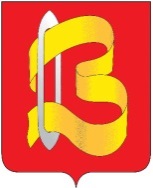 Ивановская областьКонтрольно-счетная комиссияГородского округа Вичугаул. 50 лет Октября, д.19, офис 302, 312, г. Вичуга, Ивановская область, 155331Тел (49354) 3-01-85, 3-01-84 Е-mail: kskgovichuga@mail.ruОКПО 37338107, ОГРН 1123701000697, ИНН/КПП 3701047637/370101001                   										    25.12.2018г.ЗАКЛЮЧЕНИЕ на  проект  решения  городской  Думы городского округа Вичуга № 84 «О внесении изменений в решение городской Думы городского округа Вичуга от 22.12.2017г. № 64 «О бюджете городского округа Вичуга на 2018 год и на плановый период 2019 и 2020 годов»Контрольно-счётная комиссия городского округа Вичуга, рассмотрев представленный проект Решения  городской  Думы городского округа Вичуга,  № 84  «О внесении   изменений  в  решение  городской  Думы  городского  округа Вичуга от 22.12.2017г. № 64 «О бюджете городского округа Вичуга на 2018 год и на плановый период 2019 и 2020годов» сообщает следующее.	Заключение контрольно-счетной комиссии городского округа Вичуга на проект решения, подготовлено на основании норм и положений Бюджетного кодекса Российской Федерации, Положения о бюджетном процессе в городском округе Вичуга, Положения о контрольно-счетной комиссии городского округа Вичуга. В данный проект решения предлагается внести следующие изменения:1. Изменение доходной части бюджета городского округа Вичуга на 2018-2020 годы.Доходная часть бюджета уменьшается в 2018 году на сумму 271 254 874,90 рубля,  в том числе за счет собственных доходов на сумму  7 142 931,01 руб., за счет безвозмездных  поступлений на суму 264 111 943,89 руб.     Изменения собственных доходов:      Увеличивается план  на сумму 2 545 814,83 в связи с фактическими поступлениями:-по доходам от уплаты акцизов на 329 582 руб. 83 коп., согласно уточненного плана-по налогу на имущество физических лиц  на 600 000 руб.;-по доходам от аренды земли  на 352 299 руб.;-по доходам от аренды помещений  на  982 481 руб.;-по доходам от продажи земельных участков на 273 099 руб.;-устанавливается план в сумме 8 353 руб. по ЕНВД      Уменьшается план на сумму 9 688 745,84 руб., в том числе:-по налогу на доходы физических лиц  на 2 842 938 руб.;-по единому налогу на вмененный доход для отдельных видов деятельности   на 3 608 353 руб.;-по земельному налогу с физических лиц  на 600 000руб.;-по прочим доходам от компенсации затрат бюджетов городских округов  на 506 352 руб.;-по доходам от перечисления части прибыли муниципальных унитарных предприятий   на 3 632 руб.;-по доходам от реализации имущества  на   2 127 470 руб. 84 коп.    План по безвозмездным поступлениям на 2018 год уменьшается в общей сумме 264 111 943 руб. 89 коп., а именно :увеличения плана на сумму 9 740 052,67 руб: -по дотации на сбалансированность бюджетов в сумме 9 176 080 руб.;  -по субвенции по  стандарту школ на 477 401 руб. 67 коп.; -по стандарту детских садов на 86 571 руб. уменьшения  плана на сумму 273 851 996,56 руб.- субсидии  на  строительство комбината синтетического волокна на 273 488 115 руб. 40 коп.;- субсидии на организацию целевой подготовки педагогов на 12 260 руб.;- субвенции по выплате компенсации части родительской платы на 351 621 руб. 16 коп.	План на 2019 год  уменьшается:-по собственным доходам на 2 292 руб. 65 коп., согласно представленного УФК по Ивановской области уточненного плана поступлений акцизов;-по безвозмездным поступлениям - по субсидии на строительство комбината синтетического волокна на 75 478 122 руб. 97 коп.	План на  2020 год по собственным доходам  увеличивается на 80 631 руб. 42 коп. согласно представленного УФК по Ивановской области уточненного плана поступлений акцизов.2. Расходы бюджета  2018г. уменьшаются на  сумму 272 711 246,22 руб., плановые показатели 2019г. уменьшаются на 75 480 415,62 руб.,  плановые показатели 2020г. увеличиваются на  сумму 80 631,12 руб. в том числе:-за счет безвозмездных поступлений уменьшаются расходы в 2018 году  на сумму 273 288 023,89 руб., в 2019 г. на сумму 75 478 122,97 руб., -за счет собственных доходов  расходы увеличиваются в 2018 г. на 576 777,67 руб., плановые показатели  в 2019 г. уменьшаются на 2 292,65 руб.,  плановые показатели  2020 г. увеличиваются на 80 631,42 руб.Изменения бюджетных ассигнований  произошли в части:Непрограммные направления расходов уменьшаются  в 2018 г. на 814 470,69 руб.Муниципальная программа «Развитие системы образования городского округа Вичуга»  расходы увеличиваются в 2018 г. на сумму 2 101 699,34 руб.,Муниципальная программа «Развитие физической культуры и спорта в городском округе Вичуга» расходы увеличиваются в 2018г. на сумму 1 300,00 руб.Муниципальная программа «Экономическое развитие и инновационная экономика городского округа Вичуга» расходы уменьшаются:- в 2018 г. на сумму 273 488 115,40 руб.; -  на 2019 год  на сумму75 478 122,97 руб.Муниципальная программа «Обеспечение доступным и комфортным жильём, объектами инженерной инфраструктуры и услугами жилищно-коммунального хозяйства населения городского округа Вичуга»  расходы уменьшаются  в 2018 г. на сумму 158 897,92 руб.Муниципальная программа «Долгосрочная сбалансированность и устойчивость бюджетной системы» в связи со сложившейся экономией уменьшаются ассигнования с обслуживания муниципального долга в сумме -67 916,95 руб. Муниципальная программа «Совершенствование системы местного самоуправления городского округа Вичуга» расходы уменьшаются  в 2018 г. на сумму 229 186,80 руб. в связи со сложившейся экономией.Муниципальная программа «Развитие транспортной системы в городском округе Вичуга» расходы  2019 года уменьшаются на сумму 2 292,65 руб., на 2020 год увеличиваются на сумму 80 631,42 руб.;Муниципальная программа «Благоустройство городского округа Вичуга»  расходы на 2018 г. уменьшаются на сумму 79,00 руб. Муниципальная программа «Обеспечение безопасности населения и профилактика наркомании городского округа Вичуга» в связи со сложившейся экономией расходы на 2018 год уменьшаются на сумму 54 777,08 руб.Муниципальная программа «Социальная поддержка населения городского округа Вичуга» расходы уменьшаются в 2018 году на сумму 510,0 руб. в связи со сложившейся экономией.Муниципальная программа «Содействие занятости населения городского округа Вичуга» в связи со сложившейся экономией расходы в 2018 году уменьшаются на сумму 291,72 руб.(Подробное изменение расходов бюджетных ассигнований  изложено в пояснительной записке.)3. Изменение основных характеристик бюджета городского округа Вичуга на 2018 год3. Изменение основных характеристик бюджета городского округа Вичуга на 2019 год3. Изменение основных характеристик бюджета городского округа Вичуга на 2020 годКонтрольно-счетная комиссия считает, что представленный проект решения №84 городской Думы городского округа Вичуга шестого созыва от 22.12.2017г. №64  «О бюджете городского округа Вичуга на 2018 год и на плановый период 2019 и 2020годов» соответствует нормам и положениям законодательства Российской Федерации, Устава городского округа Вичуга. Председателя Контрольно-счетной Комиссии городского округа Вичуга:                 		           О.В.СтрелковаИсполнитель Карасева Л.СТел: 3-01-85№ РешенияДоходыРасходыДефицитРешение № 66 от 29.11.2018г.777 725 843,01в т.ч. безвозмездные поступления: 634 898 156,30Собственные доходы141 306 181,97797 806 093,0720 080 250,06Изменения предусмотренные проектом Решения №84506 470 968,11в т.ч. безвозмездные поступления: 372 307 717,15Собственные доходы134 163 250,96525 094 846,8518 623 878,74Суммы внесенных уточнений по состоянию на 24.12.2018г.-271 254 874,90-272 711 246,22-1 456 371,32№ РешенияДоходыРасходыДефицитРешение №14 от 29.03.2018329 424 067,13в т.ч. безвозмездные поступления: 208 623 999,93Собственные доходы120 800 067,20340 467 182,8811 043 115,75Изменения предусмотренные проектом Решения №84253 943 651,51В т.ч. безвозмездные поступления:13 145 876,96Собственные доходы120 797 774, 55264 986 767,2611 043 115,75Суммы внесенных уточнений по состоянию на 24.12.2018-75 480 415,62-75 480 415,62---№ РешенияДоходыРасходыДефицитРешение  № 14 от 29.03.2018263 589 569,43в т.ч. безвозмездные поступления: 135 989 015,96Собственные доходы127 600 553,47268 058 785,18       4 469 215,75Изменения предусмотренные проектом Решения №84263 670 200,85в т.ч. безвозмездные поступления: 135 989 015,96Собственные доходы127 681 184,89268 139 416,60       4 469 215,75Суммы внесенных уточнений по состоянию на 24.12.2018+80 631,42+80 631,42---